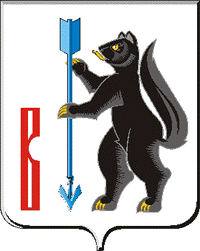 АДМИНИСТРАЦИЯ ГОРОДСКОГО ОКРУГА ВЕРХОТУРСКИЙП О С Т А Н О В Л Е Н И Еот 25.05.2020г. № 364г. ВерхотурьеОб установлении публичного сервитута	Рассмотрев ходатайство директора производственного отделения «Серовские электрические сети» филиала «МРСК Урала» - «Свердловэнерго», от 04 июня 2019 года Епифанова А.А., действующего по доверенности № 483/2018 от 29 октября 2018 года в интересах Открытого акционерного общества «Межрегиональная распределительная сетевая компания Урала», в соответствии со статьями 23, 39.38, 39.39, 39.42, 39.43, 39.45, Земельного кодекса Российской Федерации, статьей 3.6 Федерального закона от 25 октября 2001 года № 137-ФЗ «О введении в действие Земельного кодекса Российской Федерации», Решением Думы городского округа Верхотурский № 90 от 26.12.2012г. "Об утверждении Генерального плана городского округа Верхотурский применительно к территории вне границ населенных пунктов, к историческому поселению "г. Верхотурье", руководствуясь Уставом городского округа Верхотурский,  ПОСТАНОВЛЯЮ:1.Установить публичный сервитут с целью эксплуатации существующей линии электропередачи ВЛ-0,4 кВ с опоры № 33 ВЛ-0,4 кВ Новая Фура от ТП-1502, принадлежащей на праве собственности Открытому акционерному обществу «Межрегиональная распределительная сетевая компания Урала» (ИНН 667163413, ОГРН 1056604000970), в отношении земельных участков и земель, государственная собственность на которые не разграничена, и не обременённых правами третьих лиц, расположенных Свердловская область, Верхотурский район, поселок Привокзальный в границах кадастрового квартала 66:09:0201013, общей площадью 445 кв.м.2.Установить срок публичного сервитута 49 лет.3.Утвердить границы публичного сервитута, указанного в пункте 1 настоящего постановления (описание местоположения границ ВЛ-0,4 кВ с опоры № 33 ВЛ-0,4 кВ Новая Фура от ТП-1502, прилагается).4.Установить плату за публичный сервитут, указанного в пункте 1 настоящего постановления, в размере 382 (триста восемьдесят два рубля) 37 копеек (расчет платы за публичный сервитут в отношении земельных участков и земель, государственная собственность на которые не разграничена и не обремененных правами третьих лиц прилагается).5.Открытому акционерному обществу «Межрегиональная распределительная сетевая компания Урала»:1) установленную плату за публичный сервитут в отношении земельных участков и (или) земель, находящихся в государственной или муниципальной собственности и не обремененных правами третьих лиц, внести единовременным платежом не позднее шести месяцев со дня принятия решения об установлении публичного сервитута на единый счет УФК по Свердловской области (Администрация городского округа Верхотурский л/с 04623013300), ИНН 6640001733, КПП 668001001, p/счет получателя платежа 40101810500000010010, наименование банка Уральское ГУ Банка России г. Екатеринбург, БИК 046577001, код ОКТМО 65709000, КБК 90111105312040000120;2) привести земельные участки в состояние, пригодное для его использования в соответствии с разрешенным использованием, в срок не позднее, чем три месяца после завершения капитального или текущего ремонта, реконструкции, эксплуатации, существующей линии электропередачи ВЛ-0,4 кВ с опоры № 33 ВЛ-0,4 кВ Новая Фура от ТП-1502, для эксплуатации, которой был установлен публичный сервитут.6.Комитету по управлению муниципальным имуществом Администрации городского округа Верхотурский (Лумпова Е.С.) направить настоящее постановление в Управлении Федеральной службы государственной регистрации, кадастра и картографии по Свердловской области.7.Опубликовать настоящее постановление в информационном бюллетене «Верхотурская неделя» и разместить на официальном сайте городского округа Верхотурский.8.Контроль	исполнения настоящего постановления оставляю за себя.Главагородского округа Верхотурский			                                А.Г. Лиханов